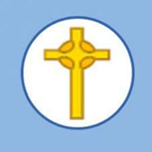 Children’s Reading List: Year 3/4 (7-9)              Magdalen Nabb  	 	The Enchanted Horse  Jenny Nimmo  	 	The Owl Tree  	 	Sinbad the Sailor, Greek Myths for Young Adventures o  Children,  Dav Pilkey  	 	Captain Underpants series  Alf Proysen  	 	Mrs Pepperpot  Philip Pullman  	  	The Firework-Maker  Gwyneth Rees  	 	The Fairy series  Chris Riddell  	 	Ottoline and the Yellow Cat  Phillip Ridley  	 	Kasper in the Glitter    	 	Scribbleboy    	 	Dakota of the White Flats    	 	Mercedes Ice  Marion Ripley  	 	Private and Confidential  James Rix  	 	Grizzly Tales Nasty Little Beasts  David Roberts  	 	Dirtie Bertie series  Michael Rosen  	 	Hard Boiled Legs    	 	Spider Bought a Bicycle    	 	Tea in the Sugar Bowl    	 	You’re Thinking about Doughnuts    	 	Uncle Billy Being Silly    	 	Dog Who Walked with God  Angie Sage  	 	Araminta Spook series  Francesca Simon  	Horrid Henry series  SteveBarlow/Steve Skidmore  	Vernon Bright series  Charlie Small  	Charlie Small series  Author  Author  Title  Title  John Agard  John Agard       We Animals Would Like a Word With You       We Animals Would Like a Word With You  Allen Ahlberg  Allen Ahlberg        Seriously Silly series           Seriously Silly series     Woof  Woof  Ten in a Bed  Ten in a Bed  Giant Baby  Giant Baby  Friendly Matches, Please Mrs Butler  Friendly Matches, Please Mrs Butler  It Was a Dark and Stormy Night  It Was a Dark and Stormy Night  Joan Aiken  Joan Aiken  Arabel’s Raven             Arabel’s Raven             Philip Ardagh  Philip Ardagh  Eddie Dickens Trilogy, Fall of Fergal  Eddie Dickens Trilogy, Fall of Fergal  Bernard Ashley  Bernard Ashley  Justin and the Demon Drop Kick  Justin and the Demon Drop Kick  Reid Banks  Reid Banks  Harry the Poisonous Centipede series Lynn  Harry the Poisonous Centipede series Lynn  Steve Barlow  Steve Barlow  Mad Myths  Mad Myths  Nina Bawden  Nina Bawden  The Peppermint Pig  The Peppermint Pig  David Bedford  David Bedford  The Team  The Team  Sue Bentley  Sue Bentley  Magic Kitten series  Magic Kitten series  Clare Bevan  Clare Bevan  Lucky Numbers  Lucky Numbers  Malorie Blackman  Malorie Blackman  The Monster Crisp Guzzler  The Monster Crisp Guzzler  Terence Blackman  Terence Blackman  Ms Wiz series  Ms Wiz series  Adam Blade  Adam Blade  Beast Quest  Beast Quest  Judy Bloom  Judy Bloom  Fudge Series  Fudge Series  Enid Blyton  Enid Blyton  Secret Seven, Adventure stories  Secret Seven, Adventure stories  Faraway Tree, Wishing Chair  Faraway Tree, Wishing Chair  J.L. Brisley  J.L. Brisley  Milly Molly Mandy   Milly Molly Mandy   Michael Broad  Michael Broad  Jake Cake series  Jake Cake series  Jeff Brown  Flat Stanley  Melvyn Burgess  Earth Giant  Moira Butterfield  The Diary of a Medieval Squire/ A Young Elizabethan Actor  Betsy Byars  The Eighteenth Emergency  Linda Chapman  My Secret Unicorn  Lauren Child  Clarice Bean series  Rob Childs  The Big Match / Time Rangers series  Peter Clover  Sheltie  Steve Cole  Cows in Action  Astrosaurs series  Eoin Colfer  The Legend of Spud Murphy  Captain Crow’s Feet  Paul Cookson  Tongue Twisters and Tonsil Twizzlers  Andrew Cope  Spy Dog series  Sharon Creech  Love that Dog  Helen Cresswell  Lizzie Dripping  Richmal Crompton  Just William  Kevin Crossly-Holland  Storm  Roald Dahl  The BFG  James and the Giant Peach  Charlie and The Chocolate Factor  Twits  Fantastic Mr Fox  Revolting Rhymes  Charlie and the Chocolate Factory  Jenny Dale  Puppy Patrol  Annie Dalton  Angels Unlimited  Lucy Daniels  Animal Ark  Tony Diterlizzi  The Spiderwick Chronicles  Chris d'Lacey  Fly, Cherokee, Fly  Joshua Doder  GRK series  Berlie Doherty  Bella's Den  Dorothy Edwards  My Naughty Little Sister  Aesop’s Fables  Orchard Book of  Anne Fine  Bill’s New Frock, How to Write Really Badly, Vivian French  Tiara Club  Sally Gardner  The Strongest Girl in the World  Sally Gardner  The Invisible Boy  Sally Gardner  The Boy Who Could fly  Sally Gardner  The Smallest Girl Ever  Susan Gates  The Revolting Rabbles  Jamila Gavin   Grandpa Chatterji  Morris Gleitzman  Toad Rage  Michael Hardcastle  Eye for a Goal  Michael Hardcastle  Matthew’s Goals  Anthony Horowitz  Groosom Grange  Ted Hughes  Tales of the Early World  The Iron Man  Tove Jansson  Finn Family Moomintroll  Julia Jarman  The Time Travelling Cat  Pete Johnson  How to Train Your Parents   My Friend’s a Werewolf  Pirate Brother, Bug Brother  Mind Reader  Rescuing Dad  Ann Jungman  Vald the Drac series  Erich Kastner  Emil and the Detectives  Gene Kemp  Turbulent Term of Tyke Tiler  Clive King  Stig of the Dump  Michael Lawrence  The Poltergoose  Neal Layton  Mammoth Academy series  G. Leeson  Tom’s Private War  Astrid Lindgren  Pippi Longstocking  Sam Llewelyn  Pig in the Middle  Megan McDonald  Judy Moody  Daisy Meadows  Rainbow Magic  Ellen Miles  Puppy Place series  Michael Morpurgo  The Butterfly Lion  Butterfly Lion  Zanzibar  Toro, Toro  Farm Boy  Kensuke’s Kingdom  Wreck  Jill Murphy  The Worst Witch  McCall Smith  Andy Stanton  Author  Akimbo Alexander  Mr Gum series  Title  Paul Stewart  Hugo Pepper  Jeremy Strong  Let’s do the Pharoah  Krazy Cow  Otherworld  My Mum’s Going to Explode  Robert Swindells  Nightmare Stairs  Theresa Thomlinson  Night of the Red Devil  Sandi Toksvig  Unusual Day  Kaye Umansky  Pongwiffy series  Jean Ure  Daisy May  Kaye Webb  I Like This Poem  B. White  Charlotte’s Web E.  Ian Whybrow  Little Wolf  Moray Williams  Gobbolina the Witch’s Cat Ursula  Marcia Williams  Robin Hood  Jeanne Willis  Dumb Creatures  Jacqueline Wilson  The Lottie Project  Cilffhanger  Sleepovers  Double Act  Buried Alive  The Monster Story Teller  Henry Wilson  Jeremy 	James 	series David  Philip Wooderson  Trouble at the Mill  